     ОБЩИНСКА ИЗБИРАТЕЛНА КОМИСИЯ  0103 БЛАГОЕВГРАД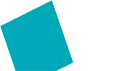 град Благоевград, 2700, площад „Георги Измирлиев“ 1, сграда на общинска администрация, ет.2,зала 210ПРОТОКОЛ  № 26-МИ / 05.11.2023гНа 05 НОЕМВРИ 2023 г. от 06.30 часа се проведе заседание на Общинската  избирателна комисия Благоевград,   при следния  Д н е в е н  р е д:Начин на гласуване в избора за кмет на община Благоевград в секционни избирателни комисии на територията на община БлагоевградПромени в състава на секционните избирателни комисии за провеждане на изборите за общински съветници и за кметове, насрочени за 29 октомври 2023 г. в Община БлагоевградСигнали и жалбиКрай на изборен денПРИСЪСТВАТ: 1. Мартин Бусаров 2. Елена Панчева3. Мустафа Сирачки4. Йорданка Борисова5. Мария Данчова6. Елеонора Атанасова 7. Милена ВелковаОТСЪСТВАЩИ:  Мая Драгиева Божидар Ненов Чавдар Цонев Пенка ИчеваЗаседанието бе открито в 06.30 ч. и председателствано от Мартин Бусаров – председател на комисията. Мартин Бусаров: Колеги, откривам заседанието на ОИК Благоевград.Скъпи колеги, предлагам посочения от мен дневен ред. Ако някой има предложения, моля.ГЛАСУВАЛИ 7 члена на ОИК, ЗА гласуват 7 члена, ПРОТИВ няма.По точка 1:Мартин Бусаров: Колеги предлагам ви проекти за решения относно начин на гласуване в избора за кмет на община Благоевград в секционни избирателни комисии на територията на община Благоевград:РЕШЕНИЕ 
№ 322-МИ
Благоевград, 05.11.2023ОТНОСНО: начин на гласуване в избора за кмет на община Благоевград, в СИК № 010300005 и в СИК № 010300021 в град Благоевград, при условията на чл.269 от Изборния кодекс.На 04.11.2023г. в ОИК Благоевград постъпи жалба-сигнал, заведен с входящ № 494-МИ/04.11.2023г.  във входящия регистър на ОИК. В сигнала се твърди за неправомерно изнасяне на СУЕМГ от секционно помещение , находящо се в град Благоевград, в сградата на СУИЧЕ „ Св.Климент Охридски“ и транспортирането му в неизвестна посока, без полицейски ескорт. Същият сигнал е подаден до ОД на МВР Благоевград, както и пред ЦИК.След проверка и установяване на обстоятелствата по сигнала, в ОИК Благоевград се получи писмо от ЦИК, с техен изходащ номер МИ-15-1330/1/ от 04.11.2023г. Същото е заведено с входящ номер № 506-МИ от 05.11.2023г. във входящия регистър на ОИК. С писмото се дават указания на основание чл.269 от Изборния кодекс, към ОИК Благоевград, да вземе решение в избиратепни секции №010300005 и №010300021, находящи се в град Благоевград, избирателите да гласуват само с хартиена бюлетина.След като съобрази фактическата обстановка, с оглед изложеното, на основание чл. 87, ал. 1, т. 1 от ИК във връзка с писмо на ЦИК с изх.№ МИ-15-1330/1/ от 04.11.2023г., при спазване на  законоустановения кворум, Общинската избирателна комисия Благоевград,  РЕШИ:        ДА СЕ ГЛАСУВА САМО С ХАРТИЕНИ БЮЛЕТИНИ, в избора за кмет на община Благоевград на 05.11.2023г. в секции с номера № 010300005 и №010300021, находящи се в град Благоевград. Решението да се предостави незабавно на секционните избирателни комисии с номер № 010300005 и №010300021.Решението подлежи на обжалване пред Централната избирателна комисия в тридневен срок от обявяването му.Има ли предложения? Няма.Колеги , моля, гласуваме.ГЛАСУВАЛИ 11 члена на ОИК, ЗА гласуват 11 члена, ПРОТИВ няма.Решението е прието в  06.40 часа.По точка 2 :Мартин Бусаров: Колеги предлагам ви проект на решение относно промени в състава на секционните избирателни комисии за провеждане на изборите за общински съветници и за кметове, насрочени за 29 октомври 2023 г. в Община Благоевград:РЕШЕНИЕ 
№ 323-МИ
Благоевград, 05.11.2023ОТНОСНО: промени в състава на секционните избирателни комисии за провеждане на изборите за общински съветници и за кметове, насрочени за 29 октомври 2023 г. в Община БлагоевградВ ОИК Благоевград са постъпили предложения от  ПП ИТН, заведено с вх. № 509-МИ/05.11.2023 г., вх. № 512-МИ/05.11.2023 г., от ПП Възраждане, заведено с вх. № 510-МИ/05.11.2023 г., вх. № 513-МИ/05.11.2023 г., от ПП ГЕРБ, заведено с вх. № 508-МИ/05.11.2023 г. и от КП ПРОДЪЛЖАВАМЕ ПРОМЯНАТА – ДЕМОКРАТИЧНА БЪЛГАРИЯ, заведено с вх. № 511-МИ/05.11.2023 г. във входящия регистър на ОИК Благоевград.С предложенията се иска извършването на общо 6 броя промени в състава на СИК за провеждане на изборите за общински съветници и за кметове, насрочени за 29 октомври 2023 г. в Община Благоевград.С решение  №166-МИ от 30.09.2023г. ОИК Благоевград е назначила секционните избирателни комисии в община Благоевград.След като се увери, че подадените за смяна  лица са назначени в състава на съответната СИК, и на тяхно място е  посочено поименно предложение за извършване на замяна,  на основание чл.87, ал.1,т. и т.5 във връзка с чл. 89, ал.1, във връзка с чл. 91, ал.11 от Изборния кодекс и във връзка с Решение № 2378-МИ/ 12.09.2023 на ЦИК , при спазване на законоустановения кворум, Общинската  избирателна комисия-БлагоевградРЕШИ:Освобождава членовете от състава на СИК за провеждане на изборите за общински съветници и за кметове, насрочени за 29 октомври 2023 г. в Община Благоевград по предложенията на партиите и коалициите.Анулира издадените удостоверения.Назначава членовете в състава на СИК за провеждане на изборите за общински съветници и за кметове, насрочени за 29 октомври 2023 г. в Община Благоевград по предложенията на партиите и коалициите.На новоназначените членове  на СИК, да бъдат издадени съответните удостоверения.Настоящото решение подлежи на обжалване пред Централна избирателна комисия в срок 3 /три/ дни от обявяването му.Има ли предложения? Няма.Колеги , моля, гласуваме.ГЛАСУВАЛИ 7 члена на ОИК, ЗА гласуват 7  члена, ПРОТИВ няма.Решението бе взето единодушно в 8:00 часа.Забележка:В 11.00 часа в залата влизат  Мая Драгиева Божидар Ненов Чавдар Цонев Пенка Ичева.ОИК е в състав от 11 члена.По точка 4 :Мартин Бусаров: Колеги,след кратка пауза отново сме в пълен състав, нека пристъпим към разглеждане на жалбите , и  следните сигнали:Докладвам , че с вх. №516-МИ от 05.11.2023 в 10:30 ч. е постъпил сигнал от Илко Стояно относно проблеми със СУЕМГ, който предлагам с протоколно решение да оставим за сведение. Става дума за секция 076, там машината дава дефектни разписки, т.е. изпечатва празни разписки. Чакаме становище от ЦИК и вероятно ще спрем гласуването в тази СИК и ще преминат на хартия. Гласуваме :ЗА гласуват 11, ПРОТИВ няма. Имаме протоколно решение 1/05.11.2023По точка 3:М.Бусаров : Колеги, отново проблеми с машините, моля да се запознаете с писмо то ЦИК и действията на ОИК до момента. Благодаря. Предлагам следното : РЕШЕНИЕ 
№ 324-МИ
Благоевград, 05.11.2023ОТНОСНО: начин на гласуване в избора за кмет на община Благоевград, в СИК № 010300029, в СИК № 010300037 и в СИК № 010300076 в град Благоевград, при условията на чл.269 от Изборния кодекс.В ОИК Благоевград постъпиха сигнали от секционни избирателни комисии, съответно СИК № 010300029, СИК № 010300037 и СИК № 010300076, относно това, че устройствата за машинно гласуване са преустановили работа, по технически причини, като за всяко СУЕМГ е попълнен протокол приложение 4 и приложение 5. Копие на протоколите са налични в ОИК Благоевград.ОИК Благоевград изпрати информацията ведно с копията на цитираните протоколи на ЦИК, за съгласуване на решението за наличието на предпоставки по чл.269 от Изборния кодекс, и преустановяване на машинното гласуване в конкретните секции.В ОИК Благоевград се получи писмо от ЦИК, с техен изходащ номер МИ-15-1330/24/ от 05.11.2023г. Същото е заведено с входящ номер № 521-МИ от 05.11.2023г. във входящия регистър на ОИК. С писмото се съгласува решението на ОИК за преустановяване на машинното гласуване и решение в избиратепни секции СИК № 010300029, СИК № 010300037 и СИК № 010300076, находящи се в град Благоевград, избирателите да гласуват само с хартиена бюлетина.След като съобрази фактическата обстановка, с оглед изложеното, на основание чл. 87, ал. 1, т. 1 от ИК във връзка с писмо на ЦИК с изх.№ МИ-15-1330/24/ от 05.11.2023г., при спазване на  законоустановения кворум, Общинската избирателна комисия Благоевград,  РЕШИ:ПРЕУСТАНОВЯВА МАШИННОТО ГЛАСУВАНЕ в СИК № 010300029, в СИК № 010300037 и в СИК № 010300076 в град Благоевград.ДА СЕ ГЛАСУВА САМО С ХАРТИЕНИ БЮЛЕТИНИ, в избора за кмет на община Благоевград на 05.11.2023г. в секции с номера  СИК № 010300029, в СИК № 010300037 и в СИК № 010300076 в град Благоевград, находящи се в град Благоевград. Решението да се предостави незабавно на секционните избирателни комисии с номер СИК № 010300029, в СИК № 010300037 и в СИК № 010300076Решението подлежи на обжалване пред Централната избирателна комисия в тридневен срок от обявяването му.Има ли предложения? Няма.Колеги , моля, гласуваме.ГЛАСУВАЛИ 11  члена на ОИК, ЗА гласуват 11  члена, ПРОТИВ няма.Решението бе взето единодушно в 13:35  часаЗабележка: в 14.00 залата напускат Мартин Бусаров, Елеонора Атанасова, Пенка Ичева.ОИК е в състав от 8 члена.Милена Велкова:Колеги, виждам, че ЦИК са качили съобщение с указания, в следния смисъл : „Във връзка със сигнали за случаи, когато секционните избирателни комисии не поставят печати на бюлетините от машинно гласуване напомняме:На бюлетините от машинно гласуване се поставя печат преди пускането им в прозрачна кутия от избирателя.На хартиените бюлетини се поставят два печата – при предаването на бюлетините на избирателя и преди пускането им в прозрачната кутия.Централната избирателна комисия указва на всички секционни избирателни комисии строго да съблюдават тези изисквания.“За да няма въпроси и скандали  при броенето и такива бюлетини, които явно членовете на СИК са пропуснали да подпечатат, тези от машината, с единия печат на гърба, да укажем да се зачитат за действителни. Знаем че от машината няма недействителни бюлетини.От зала: да се качи на нашия сайт като съобщение. Забележка : в 16.30 в залата влизат Мартин Бусаров, Елеонора Атанасова, Пенка Ичева. ОИК е в състав от 11 члена. По точка 4 :С вх. №517-МИ от 05.11.2023 в 11:45 ч. е постъпил сигнал от Гергана Георгиева - Председател на Инициативен комитет за издигане на Илко Стоянов  относно нарушения на Изборния кодекс от страна на упълномощен представител, който предлагам  за сведение. Разговаряхме със СИК, лично аз посетих секцията, това е 11 соу, аз гласувам там. Имало е напрежение по повод на спряната машина за гласуване. Няма лице което да дава указания и да смущава реда. Гласуваме :ЗА гласуват 11, ПРОТИВ няма. Имаме протоколно решение 2/05.11.2023Мартин Бусаров :Продължаваме, на вашето внимание, с  вх. №520-МИ от 05.11.2023 в 12:54 ч. е постъпил сигнал от Гергана Георгиева - Председател на Инициативен комитет на Илко Стоянов относно нарушение на чл.182, ал.4 от Изборния КодексПредлагам ви следния проект на решение по него:РЕШЕНИЕ 
№ 325-МИ
Благоевград, 05.11.2023ОТНОСНО: Сигнал от Гергана Кирилова Георгиева – председател на Инициативен комитет за издигане на Илко Стоянов Стоянов като независим кандидат за кмет на община.В ОИК Благоевград е постъпил Гергана Кирилова Георгиева – председател на Инициативен комитет за издигане на Илко Стоянов Стоянов като независим кандидат за кмет на община. Сигналът е входиран с вх.№520-МИ /05.11.2023г. и с вх.№ 26 по регистъра на жалби и сигнали.В Сигналът се съдържат твърдения и се излагат данни за това, че пред секция с номер 010300123, намираща се в с. Падеш стои лице, което агитира гласоподавателите да гласуват в полза на другия кандидат за кмет на община. Сочат се данни за нарушителя.Според жалбоподателя тези действия представляват нарушение на чл. 182, ал. 4 от Изборния кодекс. Моли да бъде извършена проверка и при основателност на сигнала ОИК да предприеме действия по компетентност.Извършена е проверка от страна на членове на ОИК – Благоевград чрез разговор с председателя на СИК 010300123, като събраните доказателства сочат за неоснователност на подадения сигнал – лицето, сочено за нарушител не се намира пред секционното помещение, не се събраха данни за извършена предизборна агитация, забранена съгласно нормата на чл. 182, ал. 4 от Изборния кодекс.На свое заседание на 05.11.2023г., ОИК Благоевград се запозна с процесния сигнал, както и с данните от извършената проверка. Комисията счита, че липсват доказателства за извършено нарушение.На основание чл.87 ал.1, т. 1 и т.22 от ИК, във връзка с чл.85, ал.4 от ИК и при спазване на законоустановения кворум, Общинската  избирателна комисия Благоевград РЕШИ:ОСТАВЯ БЕЗ УВАЖЕНИЕ Сигнал от Гергана Кирилова Георгиева – председател на Инициативен комитет за издигане на Илко Стоянов Стоянов като независим кандидат за кмет на община, входиран с вх.№520-МИ /05.11.2023г. и с вх.№ 26 по регистъра на жалби и сигнали.Настоящето решение подлежи на обжалване пред Централната избирателна комисия в срок до 3 /три/ дни от обявяването му.Има ли предложения? Няма.Колеги , моля, гласуваме.ГЛАСУВАЛИ 11 члена на ОИК, ЗА гласуват 11 члена, ПРОТИВ няма.Решението бе взето единодушно в 17:30  часаМартин Бусаров :Докладвам, че с вх. №523-МИ от 05.11.2023 в 15:15 ч. е постъпил сигнал от Коалиция "Продължаваме промяната-Демократична България" относно неизвестно лице, намиращо се в коридора пред секции №010300008, №010300009, №010300010 и снима избирателите.Предлагам ви следния проект на решение по него:РЕШЕНИЕ 
№ 326-МИ
Благоевград, 05.11.2023ОТНОСНО: Сигнал от Ваня Христова Кромбоа, упълномощен представител на КП „Продължаваме Промяната – Демократична България“.В ОИК Благоевград е постъпил сигнал от Ваня Христова Кромбоа, упълномощен представител на КП „Продължаваме Промяната – Демократична България“. Жалбата е входирана с вх.№523-МИ /05.11.2023г. и с вх.№ 27 по регистъра на жалби и сигнали.В сигнала се съдържат твърдения и се излагат данни за това, че в коридорите пред секции с номер 010300008, 010300009, 010300010,  намиращи се в сградата на ЦСОП „Св. Паисий Хилендарски“ неизвестно лице стои в коридорите и снима избирателите, които влизат и излизат след гласуване. Изказват се съмнения  за осъществяване на контролиран вот.Към сигналът са приложени три броя снимки, от които се вижда лице, намиращо се в коридора, което на едната снимка стои само, а на другите, до опашка с други лица.Моли се да бъде извършена проверка и при основателност на сигнала ОИК да предприеме действия по компетентност.Извършена е проверка от страна на членове на ОИК – Благоевград, чрез разговор с председателя на СИК 010300009, а в последствие и с председателите на другите СИК в сградата, като същите съобщиха, че изпратеното им на снимка лице не се установява в коридора пред секциите.На свое заседание на 05.11.2023г., ОИК Благоевград се запозна с процесната жалба, както и с данните от извършената проверка. Комисията счита, че липсват доказателства за извършено нарушение.На основание чл.87 ал.1, т. 1 и т.22 от ИК, във връзка с чл.85, ал.4 от ИК и при спазване на законоустановения кворум, Общинската  избирателна комисия Благоевград РЕШИ:ОСТАВЯ БЕЗ УВАЖЕНИЕ Сигнал от Ваня Христова Кромбоа, упълномощен представител на КП „Продължаваме Промяната – Демократична България“, входиран с вх.№523-МИ /05.11.2023г. и с вх.№ 27 по регистъра на жалби и сигнали.Настоящето решение подлежи на обжалване пред Централната избирателна комисия в срок до 3 /три/ дни от обявяването му.Има ли предложения? Няма.Колеги , моля, гласуваме.ГЛАСУВАЛИ 11 члена на ОИК, ЗА гласуват 11 члена, ПРОТИВ няма.Решението бе взето единодушно в 17:45  часаМартин Бусаров :С вх. №525-МИ от 05.11.2023 в 15:59	 ч. е постъпил сигнал от Коалиция "Продължаваме промяната-Демократична България"	относно предизборна агитация в секциите в VI-то СУ "ИВАН ВАЗОВ". Обадихме се на секциите, обадихме се на лицата посочени в сигнала. Имаме резултат.Предлагам ви следния проект на решение по него:РЕШЕНИЕ 
№ 327-МИ
Благоевград, 05.11.2023ОТНОСНО: Жалба от Ваня Христова Кромбоа, упълномощен представител на КП „Продължаваме Промяната – Демократична България“.В ОИК Благоевград е постъпила жалба от Ваня Христова Кромбоа, упълномощен представител на КП „Продължаваме Промяната – Демократична България“. Жалбата е входирана с вх.№525-МИ /05.11.2023г. и с вх.№ 28 по регистъра на жалби и сигнали.В Жалбата се съдържат твърдения и се излагат данни за това, че пред секции с номер 010300065, 010300066, 010300067, 010300068, 010300069  намиращи се в сградата на VI СУ „Иван Вазов“ е паркиран автомобил на Общински Инспекторат на Община Благоевград, което според жалбоподателя респектира гласоподавателите да гласуват за единия от кандидатите за кметове. Твърди се също, че от въпросния автомобил са слезнали лицата Андрей Новаков – областен координатор на ПП ГЕРБ, госпожа Даниела Савеклиева – общински председател на ПП ГЕРБ. Същите лица според жалбоподателката по този начин осъществяват контролиран вот.Към жалбата са приложени три броя снимки, от които се вижда паркиран автомобил, без посочените лица около него с надпис „Общински Инспекторат“. На другата снимка се виждат четири лица, две от които посочените в жалбата. Не се виждат гласоподаватели нито около автомобила, нито около посочените лица.Моли се да бъде извършена проверка и при основателност на сигнала ОИК да предприеме действия по компетентност.Извършена е проверка от страна на членове на ОИК – Благоевград, чрез разговор с председателя на СИК 010300066, като същият съобщи, че Андрей Новаков всъщност гласува в СИК 010300066. Същият е посетил секцията и е упражнил правото си на глас. Събраните доказателства сочат за неоснователност на подадения сигнал – лицата, сочени за нарушители не са установени да са извършвали агитация или контролиран вот. По отношение на автомобилът на Общински Инспекторат, се установи, че същият е донесъл канцеларски материали по заявка на секциите в сградата.На свое заседание на 05.11.2023г., ОИК Благоевград се запозна с процесната жалба, както и с данните от извършената проверка. Комисията счита, че липсват доказателства за извършено нарушение.На основание чл.87 ал.1, т. 1 и т.22 от ИК, във връзка с чл.85, ал.4 от ИК и при спазване на законоустановения кворум, Общинската  избирателна комисия Благоевград РЕШИ:ОСТАВЯ БЕЗ УВАЖЕНИЕ Жалба от Ваня Христова Кромбоа, упълномощен представител на КП „Продължаваме Промяната – Демократична България“, входирана с вх.№525-МИ /05.11.2023г. и с вх.№ 28 по регистъра на жалби и сигнали.Настоящето решение подлежи на обжалване пред Централната избирателна комисия в срок до 3 /три/ дни от обявяването му.Има ли предложения? Няма.Колеги , моля, гласуваме.ГЛАСУВАЛИ 11 члена на ОИК, ЗА гласуват 11 члена, ПРОТИВ няма.Решението бе взето единодушно в 17:40  часаКолеги, само за информация е един сигнал с  вх. №526-МИ от 05.11.2023 в 16:42	 ч. е постъпил сигнал от Калоян Томов Ханджийски относно агитация, препратен е до ЦИК, ОИК само се уведомява. Мартин Бусаров:Сега колеги, имаме един сигнал с вх. №527-МИ от 05.11.2023 18:10 ч. и той е постъпил като сигнал от Гергана Георгиева представител на ИК за издигане на Илко Стоянов относно агитация по чл.182, ал.4. Извършихме проверка , обадихме се на секции в 3 ОУ и се установи, че Методи Байкушев се е намирал в сградата, той там е гласувал. Не е влизал по секциите за да смущава реда. За останалите места по едно и също време не се е намирал там и секциите отговориха,че не е агитирал.Предлагам ви следния проект на решение по него:РЕШЕНИЕ 
№ 328-МИ
Благоевград, 05.11.2023ОТНОСНО: Сигнал от Гергана Кирилова Георгиева – председател на Инициативен комитет за издигане на Илко Стоянов Стоянов като независим кандидат за кмет на община.В ОИК Благоевград е постъпил  сигнал от Гергана Кирилова Георгиева – председател на Инициативен комитет за издигане на Илко Стоянов Стоянов като независим кандидат за кмет на община. Сигналът е входиран с вх.№527-МИ /05.11.2023г. и с вх.№ 30 по регистъра на жалби и сигнали.В сигнала се съдържат твърдения и се излагат данни за това, че кандидатът за кмет на КП „Продължаваме Промяната – Демократична България“ – Методи Байкушев влиза в изборни секции на територията на община Благоевград (избирателните секции в III, V, VI училище) и агитира гласоподавателите, отиващи да упражнят правото си на глас, да гласуват за него.Към сигнала са приложени два броя снимки. От първата се вижда, че лицето се намира пред централния вход на III-то училище. От втората снимка се вижда, че същият се намира в коридор.Подателят на сигнала счита, че така описаните действия са незаконосъобразни и в разрез с императивната норма на чл. 182, ал. 4 от ИК.Моли се да бъде извършена проверка и в случай, че данните за изборна агитация в нарушение на чл. 182, ал. 4 от ИК се потвърдят ОИК да предприеме действия за налагане на санкция съгласно чл. 480, ал. от ИК.Извършена е проверка от страна на членове на ОИК – Благоевград, чрез разговор с председателя на СИК в изброените по-горе училища. Установи се, че същият не е влизал вътре в секциите. От друга страна стана ясно, че кандидатът е посетил една от секциите и е упражнил правото си на глас. Събраните доказателства сочат за неоснователност на подадения сигнал – лицето, сочено за нарушител не е установено да е извършвало агитация.На свое заседание на 05.11.2023г., ОИК Благоевград се запозна с процесния сигнал, както и с данните от извършената проверка. Комисията счита, че липсват доказателства за извършено нарушение.На основание чл.87 ал.1, т. 1 и т.22 от ИК, във връзка с чл.85, ал.4 от ИК и при спазване на законоустановения кворум, Общинската  избирателна комисия Благоевград РЕШИ:ОСТАВЯ БЕЗ УВАЖЕНИЕ Сигнал от Гергана Кирилова Георгиева – председател на Инициативен комитет за издигане на Илко Стоянов Стоянов като независим кандидат за кмет на община, входиран с вх.№527-МИ /05.11.2023г. и с вх.№ 30 по регистъра на жалби и сигнали.Настоящето решение подлежи на обжалване пред Централната избирателна комисия в срок до 3 /три/ дни от обявяването му.Има ли предложения? Няма.Колеги , моля, гласуваме.ГЛАСУВАЛИ 11 члена на ОИК, ЗА гласуват 11 члена, ПРОТИВ няма.Решението бе взето единодушно в 19:00  часаКолеги последен сигнал, а именно с вх.№528-МИ от 05.11.2023 в 18:30 ч. е постъпил сигнал от Гергана Георгиева представител на ИК за издигане на Илко Стоянов относно използването на нецензурни думи от член на СИК №010300121. Обадили са се колегите , мисля, Мария Данчова, разговаря с председателя на СИК и се дадоха ясни указания да не се пречи на работата на комисията и на гласуващите.За съжаление, такова е възпитанието на някои от хората.Предлагам да оставим за сведение, не се касае за нарушение на ИК, а за липсваща култура…Гласуваме :ЗА гласуват 11, ПРОТИВ няма. Имаме протоколно решение 3/05.11.2023По точка 5: Мартин Бусаров: Колеги, предлагам ви следния проект на решение относно обявяване край на изборния ден:РЕШЕНИЕ 
№ 329-МИ
Благоевград, 05.11.2023ОТНОСНО: : Край на изборния ден при произвеждане на втори тур на изборите за кмет на община Благоевград и кмет на кметство Падеш, насрочени на 05.11.2023г. На основание на  чл.87 ал.1, т.1, т.25, от ИК, Общинска избирателна комисия БлагоевградР Е Ш И:      Обявява края на изборния ден, след приключване на гласуването в избирателните секции на територията на община Благоевград в 20.20ч.      Решението бе взето единодушно.      Настоящото решение подлежи на обжалване пред Централна избирателна комисия в срок 3 /три/ дни от обявяването му.Има ли предложения? Няма.Колеги , моля, гласуваме.ГЛАСУВАЛИ 11 члена на ОИК, ЗА гласуват 11 члена, ПРОТИВ няма.Решението бе взето единодушно в 20:20  часаСледващо заседание 07.11.2023 г. от 13:00 ч.Закривам заседанието. ==============================================================================================Председател ОИК :       /п/                                                Секретар ОИК :  /п/